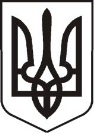 У К Р А Ї Н АЛ У Г А Н С Ь К А    О Б Л А С Т ЬП О П А С Н Я Н С Ь К А    М І С Ь К А    Р А Д АШ О СТ О Г О    С К Л И К А Н Н ЯРОЗПОРЯДЖЕННЯміського голови04.07.2018 р                                               м.Попасна                                                            № 149                                         Про затвердження  проекту будівництва          Відповідно до п.10 Порядку затвердження проектів будівництва і проведення їх експертизи, затвердженого Постановою КМУ від 11.05.2011 року №560, а також позитивний висновок експертизи Державне підприємство «Державний науково – дослідний та проектно – вишукувальний  інститут «НДІПРОЕКТРЕКОНСТРУКЦІЯ»  №10-0229-18  від 17.04.2018 року, розглянувши проектно – кошторисну документацію на капітальний ремонт пішохідного тротуару по вул. Бахмутській м. Попасна від провулку Лермонтова до провулку Стандартний:Затвердити проект будівництва;«Капітальний ремонт пішохідного тротуару по вул. Бахмутській м. Попасна від провулку Лермонтова до провулку Стандартний»Заступник міського голови                                                                            М.М. Табачинський  ПоказникиОд. виміруКількістьВид будівництваКапітальний ремонтКапітальний ремонтЗагальна кошторисна вартість будівництва У тому числі: - будівельні роботи-  інші витратиТис. грн.Тис. грн.Тис. грн1503,4491097,223406,226